بسم الله الرحمن الرحيم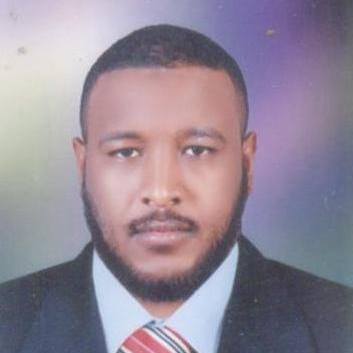 سيره ذاتيةالاسم : محمد عبدالمنعم احمد الحسنتاريخ الميلاد :1986/9/23مكان الميلاد : السودان - ولاية الجزيرة – ودمدنيالحالة الاجتماعية : عازبالسكن : مقيم الدوحة / الدفنةالهاتف :  50471016البريد الالكتروني: statistics.qatar@gmail.comالمؤهل العلمي :بكالوريوس (الشرف ) في الإحصاء التطبيقي والديمغرافيا، جامعة الجزيرة، كلية الاقتصاد والتنمية الريفية ، ديسمبر (2010م )بتقدير جيد جدا .ماجستير العلوم في الإحصاء التطبيقي، جامعة الجزيرة كلية الاقتصاد والتنمية الريفية مارس (2013م ) بتقدير ممتاز.دبلوم تطبيقي في الحاسوب  بعماده جامعة الجزيرة (16-16\2\2012) .الدبلوم التطبيقي بجامعة السودان والحصول على شهادة (ICDL) بتاريخ (1\8\2014) .طالب دكتوراه بجامعة الجزيرة – السودان – ضبط معايير الجودة :دراسة مقارنة بين المصارف السودانية والقطرية .الخبرات الأساسية : إجادة التعامل مع برامج التحليل الإحصائي مثل (SPSS,SAS, EVIEWS… ) .التعامل مع الويندوز بمختلف إصداراته . مهارات تصفح الانترنت ومحركات البحث ومعاملاته .إجادة التعامل مع البرامج التطبيقية .العمل على تحليل البحوث الاحصائية في المجالات الطبية والجنائية والخدمية والعلوم الاجتماعية... وكذلك كتابة التقارير والنتائج بصورة احصائية علمية .الدورات التدريبية :-دورة تدريبية في تقنية المعلومات IT Security( ICDL PROFILE CERTIFICATE) في الفترة ما بين 1/7/2014م إلى 19/7/2014م . دورة في اللغة الانجليزية- النادي الأمريكي للمخاطبة في الفترة ما بين 25/3/2013م إلى 25/4/2013م .دورة في التمويل الأصغر ومعالجة طلب العميل ببنك أمدرمان الوطني في الفترة ما بين 10/8 ــــــ 14/8/2014مالدورة التأهيلية للموظف البنكي الشامل ببنك أمدرمان الوطني في الفترة ما بين 10/2 ـــــــ 21/2/2013م .دورة تدريبية في الحاسب الالي معهد ((SHC)) في الفترة ما بين 1/6 ـــــ 1/9/2008م .دورات تدريبية أخرى في قطر ومتعاون لدى الهلال الاحمر في تحليل البيانات.الخبرات العملية :العمل في بنك امدرمان الوطني من (2013\2) والى 6/6/2015م .العمل إدارة البحوث والتخطيط  .قياس المخاطر الناتجة من التمويل والاستثمار .إدارة الاستثمار ( خطابات الضمان والاستثمارات ) .التدريس  بجامعة الجزيرة كلية الاقتصاد بقسم الإحصاء التطبيقي في الفترة (26/2/2010) إلى (8/8/2014) وقد كان التدريس في المواد التالية :-الإحصاء التطبيقي .الديمغرافيا السكانية .الإحصاء اللامعلمي .برنامج التحليل الإحصائي SPSS .بحوث العمليات .التفاضل والتكامل المتقدم .نظرية الاحتمالات التعاون مع عمادة شؤون جامعة الجزيرة في تدريس برنامج التحليل الإحصائي (SPSS)  في الفترة ما بين (7-5\3\2012) .البحوث العلمية :بحث تخرج بكالوريوس: محددات ومؤشرات الخصوبة بولاية الجزيرة للعام 2008م من خلال تعداد السودان ، إشراف د.أيمن محجوب عبدالله 2010م.تطبيق دوال الاحتمالات في في التعداد السكاني ورقة بحثية 2010مبحث تخرج ماجستير : استخدام الانحدار اللوجستي ثنائي الاستجابة لتحديد أهم العوامل الاقتصادية والاجتماعية والديمغرافية المؤثرة على الإصابة بالايدز ولاية الجزيرة السودان 2010-2011م إشراف د.أيمن محجوب .و الله الموفق